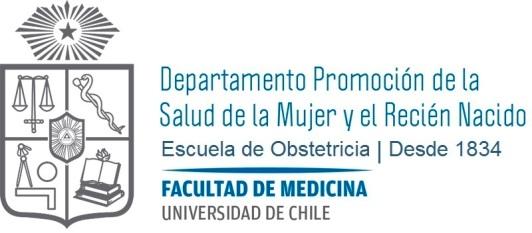 PAUTA DE EVALUACIÓN ACTITUDINAL CLINICA PARTOS II 2022Como docente o tutor clínico complete el siguiente Check list de actividades y acciones realizadas por el estudiante:Considere las siguientes definiciones para aplicar esta pautaNombre y Firma docente a cargo: ______________________________________________ ESCALA DE NOTAS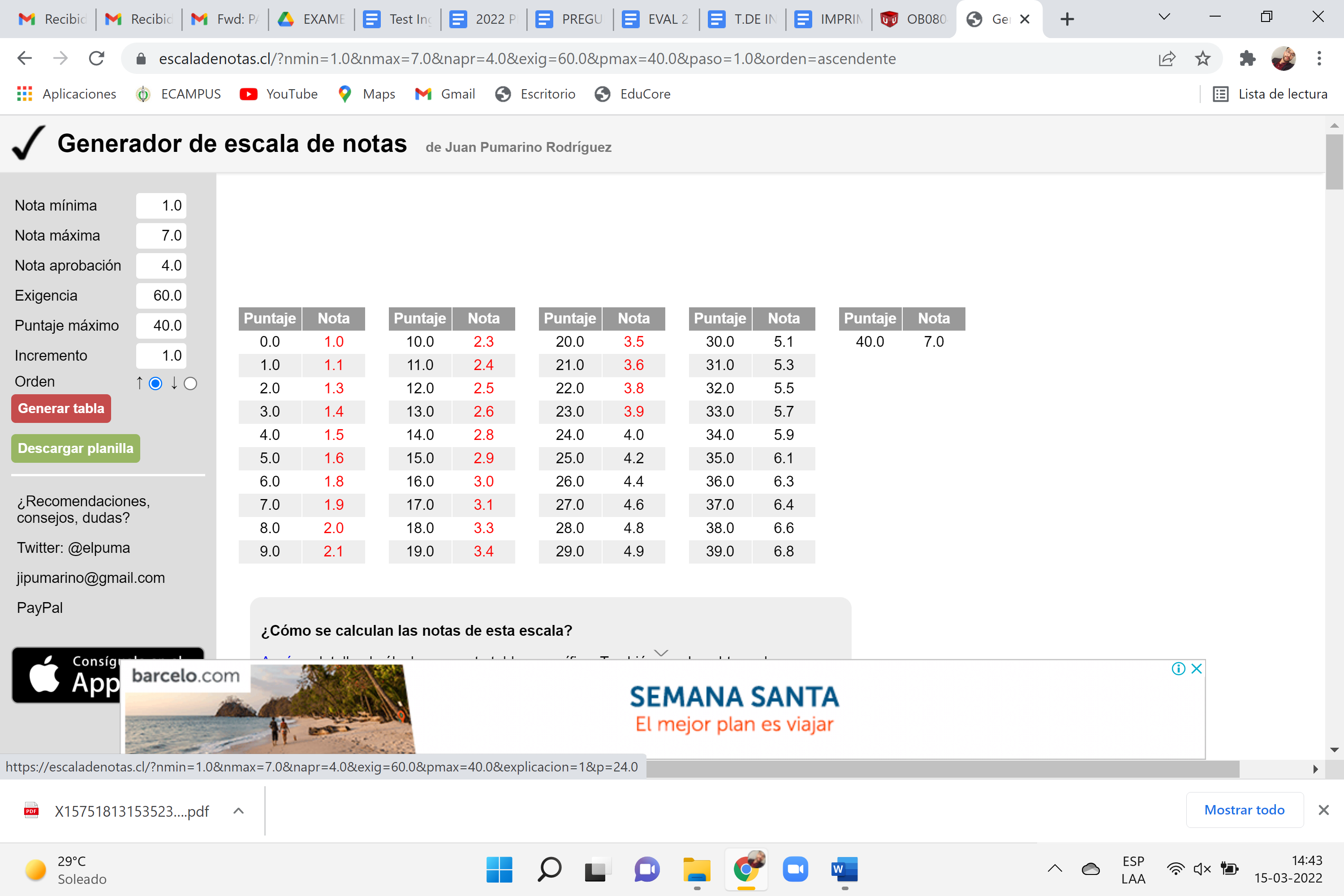 Nombre Estudiante:RUTFecha de clínica InicioTerminoIndicador Siempre5 puntosCasi siempre 3 puntoNunca 1 puntoSe presenta de manera puntual a las actividades asignadas.El/la estudiante se presenta con uniforme completo a la práctica clínica.El/la estudiante utiliza según norma (COVID-19) los elementos de protección personal en todo momento.Cumple con la totalidad de las actividades clínicas designadas acorde a su nivel curricular.Es honesto/a en sus acciones y cumple con los 4 principios éticos básicos.Establece una comunicación verbal y no verbal efectiva con sus pares y equipo de salud.Establece una comunicación verbal y no verbal efectiva con las/los usuarias.Cumple con  actividades  administrativas u otras, propuestas por el equipo.Puntaje TotalPuntaje TotalPuntaje TotalNota FinalNota FinalNota FinalSiempre: El estudiante cumple con el indicador sobre un 90% de las veces.Casi siempre: El estudiante cumple con el indicador entre un 50 y 90% de las veces.Nunca: El estudiante no cumple con el indicador y/o menos de un 50% de las veces.